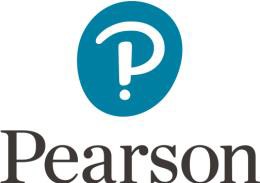 Reviser (LTL)Role Summary:       	    The Reviser checks the draft of the question paper and mark scheme to ensure that they are accurate,    	    error free and fit for purpose.Responsibilities/Typical TasksWorking alongside wider qualification development team including expert writersSpecifically review, and ensure that the question papers:set are appropriate to the specific range of abilitycan be worked by the candidates in the time allotteddo not, as far as is practicable, advantage or disadvantage particular groups of candidates on grounds other than competence in the subject      		    use source material which does not cause offence because of inappropriate subject matteradequately cover the subject matter of the current specification and that all questions are within the specificationcontain no unnecessary repetition of questions within the set of papers and that the questions differ from those used in previous yearscomplete a full report concerning each question paper and submit it to the Content Production Managerattend the Question Paper Evaluation Committee (QPEC) meeting.Experience and Qualifications RequiredEssentialYou will have a degree or equivalent.You will be a qualified teacher.You will have a minimum of 5 months experience of teaching a relevant qualification and subjectCompetencies RequiredGood communication skills; good standard of written English and ability to offer constructive feedback clearly and conciselyYou will have sound organisational skills.You will have excellent subject knowledgeYou will have the ability to work well under pressure.You will have the ability to meet deadlines. You will be IT literate.About PearsonWe value the power of inclusive culture and embed diversity and inclusion in everything we do. Pearson promotes a company culture where differences are embraced as strengths, opportunities are equal and accessible, consideration and respect are the norm. Through our talent, we believe that diversity and inclusion make us a more innovative and vibrant company. People are at the centre of our company. We are committed to a sustainable environment and workplace ecosystem where talent can learn, grow, and thrive. We provide content, assessment and digital services to learners, educational institutions, employers, governments and other partners globally. We are the UK's largest awarding body and offer qualifications that are globally recognised and benchmarked, with educational excellence rooted in a range of General and Vocational courses. 